Deadline to submit:  October 16, 2019**LIMITED TO JUNIORS & SENIORS**DEPARTMENT OF KINESIOLOGY 2020 NATIONAL DISABLED VETERANS WINTER SPORTS CLINICVolunteer Application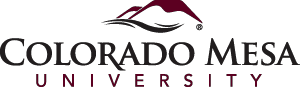 APPLICANT INFORMATIONAPPLICANT INFORMATIONAPPLICANT INFORMATIONAPPLICANT INFORMATIONAPPLICANT INFORMATIONAPPLICANT INFORMATIONAPPLICANT INFORMATIONAPPLICANT INFORMATIONAPPLICANT INFORMATIONAPPLICANT INFORMATIONAPPLICANT INFORMATIONAPPLICANT INFORMATIONAPPLICANT INFORMATIONAPPLICANT INFORMATIONAPPLICANT INFORMATIONAPPLICANT INFORMATIONAPPLICANT INFORMATIONAPPLICANT INFORMATIONAPPLICANT INFORMATIONAPPLICANT INFORMATIONLast NameLast NameLast NameFirst700 #700 #700 #Street AddressStreet AddressStreet AddressStreet AddressApartment/Unit #Apartment/Unit #Apartment/Unit #Apartment/Unit #CityStateZIPPhoneE-mail AddressE-mail AddressE-mail AddressE-mail AddressEMERGENCY CONTACT INFORMATIONEMERGENCY CONTACT INFORMATIONEMERGENCY CONTACT INFORMATIONEMERGENCY CONTACT INFORMATIONEMERGENCY CONTACT INFORMATIONEMERGENCY CONTACT INFORMATIONEMERGENCY CONTACT INFORMATIONEMERGENCY CONTACT INFORMATIONEMERGENCY CONTACT INFORMATIONEMERGENCY CONTACT INFORMATIONEMERGENCY CONTACT INFORMATIONEMERGENCY CONTACT INFORMATIONEMERGENCY CONTACT INFORMATIONEMERGENCY CONTACT INFORMATIONEMERGENCY CONTACT INFORMATIONEMERGENCY CONTACT INFORMATIONEMERGENCY CONTACT INFORMATIONEMERGENCY CONTACT INFORMATIONEMERGENCY CONTACT INFORMATIONEMERGENCY CONTACT INFORMATIONContact NameContact NameContact NameContact NameContact NameRelationshipRelationshipRelationshipRelationshipPhonePhoneCan you commit to March 28 – April 4, 2020Can you commit to March 28 – April 4, 2020Can you commit to March 28 – April 4, 2020Can you commit to March 28 – April 4, 2020Can you commit to March 28 – April 4, 2020Can you commit to March 28 – April 4, 2020Can you commit to March 28 – April 4, 2020Can you commit to March 28 – April 4, 2020Can you commit to March 28 – April 4, 2020Can you commit to March 28 – April 4, 2020YES	NOYES	NOYES	NOYES	NOYES	NOYES	NOYES	NOYES	NOYES	NOYES	NOEDUCATIONEDUCATIONEDUCATIONEDUCATIONEDUCATIONEDUCATIONEDUCATIONEDUCATIONEDUCATIONEDUCATIONEDUCATIONEDUCATIONEDUCATIONEDUCATIONEDUCATIONEDUCATIONEDUCATIONEDUCATIONEDUCATIONEDUCATIONMajor:Major:Major:Major:Major:Major:Major:Major:Cumulative GPACumulative GPACumulative GPACumulative GPACumulative GPACurrent GPACurrent GPACurrent GPACredit Hours Completed:Credit Hours Completed:Credit Hours Completed:Credit Hours Completed:Credit Hours Completed:Credit Hours Completed:Credit Hours Completed:Credit Hours Completed:Credit Hours Completed:Credit Hours Completed:Credit Hours Completed:Credit Hours Completed:Credit Hours Completed:Credit Hours Completed:Credit Hours Completed:Credit Hours Completed:REFERENCESREFERENCESREFERENCESREFERENCESREFERENCESREFERENCESREFERENCESREFERENCESREFERENCESREFERENCESREFERENCESREFERENCESREFERENCESREFERENCESREFERENCESREFERENCESREFERENCESREFERENCESREFERENCESREFERENCESPlease list two professional references.Please list two professional references.Please list two professional references.Please list two professional references.Please list two professional references.Please list two professional references.Please list two professional references.Please list two professional references.Please list two professional references.Please list two professional references.Please list two professional references.Please list two professional references.Please list two professional references.Please list two professional references.Please list two professional references.Please list two professional references.Please list two professional references.Please list two professional references.Please list two professional references.Please list two professional references.Full NameFull NameFull NameRelationshipRelationshipRelationshipRelationshipCompanyCompanyCompanyPhonePhoneAddressAddressAddressCityStateZIPFull NameFull NameFull NameRelationshipRelationshipRelationshipRelationshipCompanyCompanyCompanyPhonePhoneAddressAddressAddressCityStateZIPPLEASE RETURN THIS APPLICATION WITH THE FOLLOWING MATERIALS TO DR. JILL CORDOVACover Letter (Include future goals and why you are interested in volunteering at the clinic)Resume